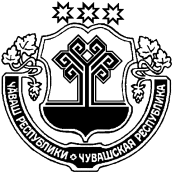 О внесении изменения в постановление администрации Шумерлинского района  от 18.10.2012 № 636 «Об утверждении административного регламента администрации Шумерлинского района Чувашской Республики по предоставлению муниципальной услуги по предоставлению информации о порядке предоставления жилищно-коммунальных услуг населению Шумерлинского района»В соответствие с Федеральным законом от 27.07.2010 № 210-ФЗ "Об организации предоставления государственных и муниципальных услуг"         администрация Шумерлинского района Чувашской Республики п о с т а н о в л я е т:1. Внести в административный регламент предоставления муниципальной услуги по предоставлению информации о порядке предоставления жилищно-коммунальных услуг населению Шумерлинского района, утвержденный постановлением администрации Шумерлинского района от  18.10.2012 № 636, изменение, дополнив пункт 2.2.1 раздела II подпунктом 5 следующего содержания:«5) предоставления на бумажном носителе документов и информации, электронные образы которых ранее были заверены в соответствии с пунктом 7.2 части 1 статьи 16 Федерального закона от 27.07.2010 № 210-ФЗ, за исключением случаев, если нанесение отметок на такие документы либо их изъятие является необходимым условием предоставления государственной или муниципальной услуги, и иных случаев, установленных федеральными законами.».2. Настоящее постановление вступает в силу после официального опубликования в информационном издании «Вестник Шумерлинского района» и подлежит размещению на официальном сайте администрации Шумерлинского района.Глава администрацииШумерлинского района  					                                  Л.Г. РафиновЧĂВАШ  РЕСПУБЛИКИЧУВАШСКАЯ РЕСПУБЛИКА ÇĚМĚРЛЕ РАЙОНĚН АДМИНИСТРАЦИЙĚ  ЙЫШĂНУ10.02.2021   № 67Çěмěрле хулиАДМИНИСТРАЦИЯШУМЕРЛИНСКОГО РАЙОНА ПОСТАНОВЛЕНИЕ10.02.2021   № 67г. Шумерля